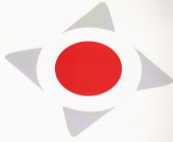 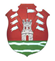 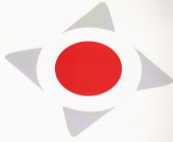 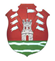 ___________________________________________________________________________________________SOLICITUD DE EQUIVALENCIASJesús María…………….de……………………………….del 20……….A laDirectora del Inst. Sup. “Zarela Moyano de Toledo”Lic. y Prof. Claudia Leticia de la FuenteS_______________/_______________DDe mi consideración:El/La que suscribe,…………..…………………………………………………………... DNI N°…………………………… estudiante de la Carrera  ………………………………………………………… se dirige a Ud. para solicitar EQUIVALENCIAS de acuerdo a la normativa vigente Res. 412/2010- Art. 30 -. A continuación detalle indicando E.C. en cuestión y los correspondientes programas debidamente certificados que se adjunta:  Sin otro particular, saludo a Ud. cordialmente                                                                                                                                                               APELLIDO Y NOMBRE DEL SOLICITANTE: -----------------------------------------------------		               	DNI:-----------------------------CEL. CONTACTO:--------------------------------------------EMAIL de Contacto:-------------------------------------------INSTITUCIÓN DE CURSADO E.C. que solicita EQUIVALENCIAESPACIO CURRICULAR APROBADO que solicita EQUIVALENCIARES. PLAN DE ESTUDIO DE ORIGENFECHA DE APROBACIONCALIFICACIÓN OBTENIDA( Número y Letra)ASIGNATURA POR LA QUE SOLICITA EQUIVALENCIA